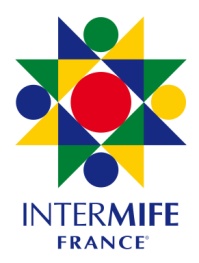 Session professionnalisationHISTOIRE DE VIE A retourner à : secrétariat@intermife.fr Avant le Nom, Prénom :	Structure : 	Fonction : 	Questionnaire Attentes et BesoinsActivité professionnelle Typologie du public accueilli dans la structure :  Jeunes	 DE	 DELD	 RSA	 TH	 Salarié.e.s	 Autre (précisez)- Ancienneté professionnelle dans la fonction : - Ancienneté professionnelle dans le domaine AIO : - Expérience professionnelle autre :Descriptif des activités- Activités d'accueil et d'information :- Activités d'orientation et d'accompagnement :- Autres :Quelles sont vos attentes et/ou vos besoins auxquels la session devrait pouvoir répondre?1-2-3 – Avez-vous des besoins spécifiques concernant les modalités de cette session ?Formations suiviesFormation initiale:Diplômes ou niveau obtenu (précisez la date) : Formation continue : MERCI pour vos retours